MI PUEBLO…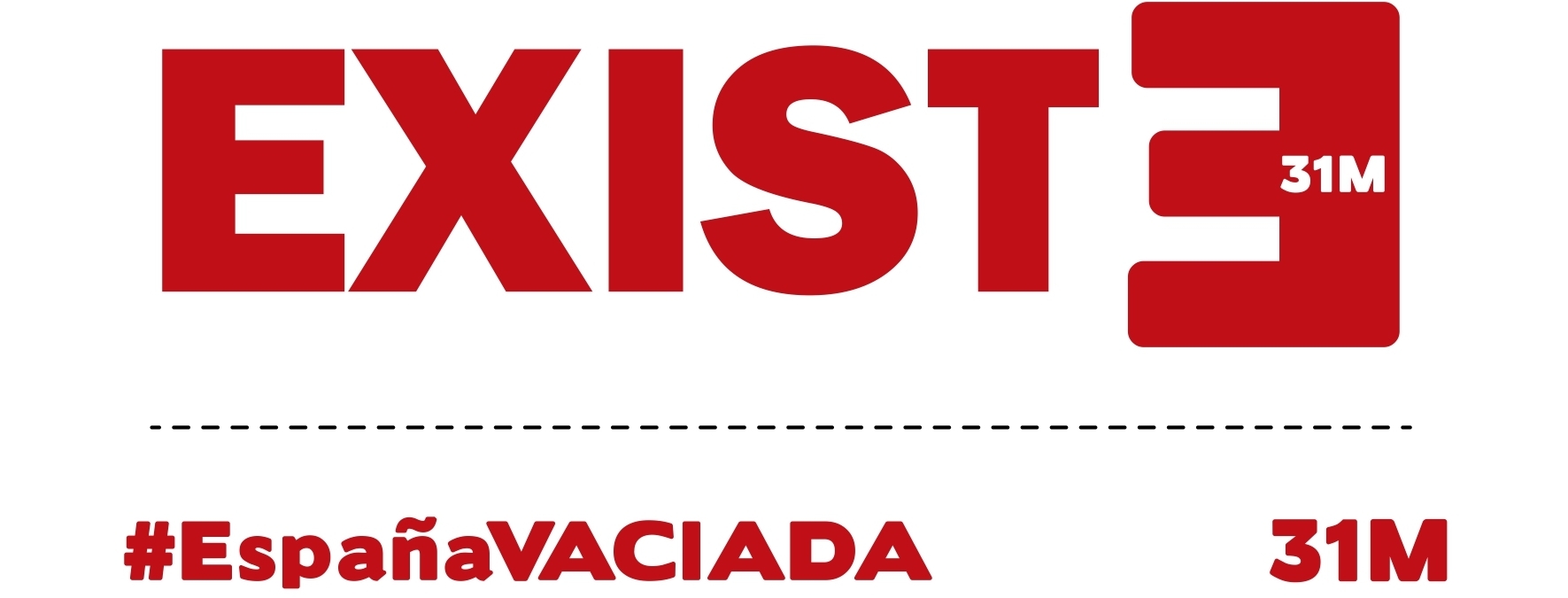 